Подвижные игры для детей 2-3 лет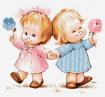 Бег с шарикомНужно дать ребенку столовую ложку и теннисный или другой маленький шарик. Малыш  должен пронести шарик в ложке по всей квартире, не уронив его, со временем задачу можно усложнять – давать ложку меньше размером или просить не пройти, а пробежать по комнатам с мячиком.Ходьба по линииОтличная забава для тренировки чувства равновесия – положите на полу неширокую полоску ткани и попросите ребенка пройти по ней, не наступая на пол. Постепенно делайте полоску все уже и выкладывайте с помощью ее сложные фигуры. Летом вы сможете нарисовать на детской площадке настоящий лабиринт для всех детей.Мини – кегли или домашний боулингУстанавливаем в дальнем конце комнаты кегли, пластиковые бутылки (хорошо подойдут яркие и устойчивые бутылки из-под шампуня, детской косметики и тому подобное) и показываем ребенку как их сбивать с помощью мячика. Если габариты квартиры не позволяют устроить миникегельбан, можно выложить пирамиду из кубиков и разбивать  ее с помощью теннисного мячика.Прятки и «Холодно-горячо»Прятки – играть в прятки обожают все малыши. В эту игру можно играть как на улице. так и дома. Усложните задачу – спрячьте игрушку и поиграйте в «холодно-горячо» с ребенком.Поиграем с воздушным шарикомВоздушный шар – это отличный тренажер для ребенка – научите его надувать шарик, а затем поиграйте  в игру  «кто дольше удержит шарик в воздухе» или разрешите ребенку попрыгать на шарике, пока он не лопнет.Игры с мыльными пузырямиТакже можно задействовать мыльные пузыри. Надувать пузыри и как можно дольше не давать им упасть на землю.Веселые зверята — имитируем животныхГусеницы – покажите ребенку, как ползать по ковру на животе по-пластунски или передвигаться сидя на корточках или даже вытянув ноги, только силой ягодичных мышц. Поиграйте с ним в «гусей, идущих на водопой», гуськом передвигаясь по дому на корточках или как лягушки. А еще можно пофантазировать и изобразить как летают ракеты, самолеты, бабочки, птицы, в общем имитировать повадки различных птиц и животных.